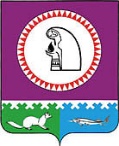 Об утверждении форм документов в сфере погребения и похоронного делаВ целях повышения контроля и упорядочивания работы по организации ритуального обслуживания населения, руководствуясь Законом Российской Федерации от 06.10.2003 № 131-ФЗ «Об общих принципах организации местного самоуправления в Российской Федерации», Законом Российской Федерации от 12.01.1996 № 8-ФЗ «О погребении и похоронном деле», Уставом городского поселения Андра, в соответствии с постановлением администрации городского поселения Андра от 12.03.2013 № 49 "Об утверждении Положения об организации ритуальных услуг и содержание мест захоронения на территории  городского поселения Андра:Утвердить следующие формы документов в сфере погребения и похоронного дела: Форма книги регистрации заявлений о захоронении (приложение 1). Форма книги регистрации захоронений (приложение 2). Форма книги регистрации установки (замены) надмогильных сооружений (приложение 3).  Форма заявления о захоронении (приложение 4).  Форма заявления на захоронение с ранее умершим (приложение 5).Отделу по управлению муниципальным имуществом и землеустройству администрации городского поселения Андра оформить и вести все книги регистраций в сфере погребения и похоронного дела.Контроль над исполнением распоряжения возложить на заместителя главы администрации городского поселения Андра.Распоряжение вступает в силу после подписания.Глава городского поселения Андра                                                                      О.В.ГончарукПриложение 1
к распоряжению от 05 мая 2016 года № 30 
Форма книги регистрации заявлений о захоронении городского поселения Андра   Место погребения ______________________________________________________                                         (наименование)Начата: "___" ______________ 20___ годОкончена: "___" ______________ 20___ годПриложение 2
к распоряжению от 05 мая 2016 года № 30 Форма книги регистрации захоронений городского поселения Андра    Место погребения ______________________________________________________                                        (наименование)Начата: "___" ______________ 20___ годОкончена: "___" ______________ 20___ годПриложение 3
к распоряжению от 05 мая 2016 года № 30 Форма книги регистрации установки/замены надмогильных сооружений городского поселения Андра    Место погребения ______________________________________________________                                        (наименование)Начата: "___" ______________ 20___ годОкончена: "___" ______________ 20___ годПриложение 4
к распоряжению от 05 мая 2016 года № 30 Форма заявления на захоронение   Главе городского поселения Андра                                                                                               от ___________________________                                                                                                    ___________________________                                                                                                                                                         (Ф.И.О. или наименование организации)адрес: _____________________________________________________________________ __________________________________________________________________________         (регистрации или проживания)                              ИНН/КПП ___________________________________________________________________________        (для юридических лиц)                              телефон __________________________________________________________ЗАЯВЛЕНИЕ НА ЗАХОРОНЕНИЕПрошу захоронить умершего __________________________________________________________(фамилия, имя, отчество, родственное отношение)____________________________________________________________________________Волеизъявление умершего _____________________________________________________Дополнительно сообщаю: ______________________________________________________             (при необходимости сообщаются сведения о резервировании места)___________________________________________________________________________Личная подпись: ___________________/ _____________________________________/                            (Ф.И.О.)"___" __________ 20___ г.Заключение представителя администрации городского поселения Андра:____________________________________________________________________________________________________________________________________________________________________________________  (указать соответствие сведений, указанных в заявлении, данным проверки,________________________________________________________________________________________________________________________ возможность проведения захоронения в соответствии с санитарными нормами и нормативными требованиями)____________________________________________________________________________________________________________________________________________________________Размер разрешенной ограды ____________________________________________________________Надгробие ________________________________________________________________________________________________________________________Представитель администрации городского поселения Андра:________________________________________________________________________________________________________________________                       (должность, Ф.И.О., подпись)__________________________________________________________________________________________________________________________________________"____" _________ 20___ г.Приложение 5
к распоряжению от 05 мая 2016 года № 30 Форма заявления на захоронение с ранее умершим                          Главе городского поселения   Андра                          от __________________________________________                                                                  _____________________________________________                                                                    (Ф.И.О. или наименование организации)                                                                 адрес: ________________________________________                                                                  _____________________________________________                                                                                (регистрации или проживания)                                                               ИНН/КПП _____________________________________                                                                                     (для юридических лиц)                                                                   телефон _____________________________________ЗАЯВЛЕНИЕ НА ЗАХОРОНЕНИЕ С РАНЕЕ УМЕРШИМПрошу захоронить умершего _____________________________________________________                           (фамилия, имя, отчество, родственное отношение)______________________________________________________________________________Волеизъявление умершего _______________________________________________________Захоронение произвести на ______________________________________________________                                   (наименование места погребения)______________________________________________________________________________где ранее в _______ захоронен ___________________________________________________             (год)          (фамилия, имя, отчество, родственное отношение)__________________________________________________________________________________________________________________________, квартал N ______ могила N _______На могиле имеется _____________________________________________________________                             (указать вид надгробия с эпитафией)______________________________________________________________________________За достоверность указанных мною сведений несу полную ответственность.Личная подпись: ____________________/ __________________________________________                                                    (Ф.И.О.)"____" _______________ 20__ г.Заключение отдела жилищно-коммунального хозяйства администрации городскогопоселения Андра: ____________________________________________________________________________________________________________________________________________  (указать соответствие сведений, указанных в заявлении, данным проверки,______________________________________________________________________________ возможность проведения захоронения в соответствии с санитарными нормами и______________________________________________________________________________                        нормативными требованиями)Размер разрешенной ограды _____________________________________________________Надгробие ____________________________________________________________________Представитель администрации городского поселения Андра______________________________________________________________________________                       (должность, Ф.И.О., подпись)___________________________________________________________________________"____" _________ 20___ г.АДМИНИСТРАЦИЯГОРОДСКОГО ПОСЛЕНИЯ АНДРАОктябрьского районаХанты-Мансийского автономного округа-ЮгрыРАСПОРЯЖЕНИЕАДМИНИСТРАЦИЯГОРОДСКОГО ПОСЛЕНИЯ АНДРАОктябрьского районаХанты-Мансийского автономного округа-ЮгрыРАСПОРЯЖЕНИЕАДМИНИСТРАЦИЯГОРОДСКОГО ПОСЛЕНИЯ АНДРАОктябрьского районаХанты-Мансийского автономного округа-ЮгрыРАСПОРЯЖЕНИЕАДМИНИСТРАЦИЯГОРОДСКОГО ПОСЛЕНИЯ АНДРАОктябрьского районаХанты-Мансийского автономного округа-ЮгрыРАСПОРЯЖЕНИЕАДМИНИСТРАЦИЯГОРОДСКОГО ПОСЛЕНИЯ АНДРАОктябрьского районаХанты-Мансийского автономного округа-ЮгрыРАСПОРЯЖЕНИЕАДМИНИСТРАЦИЯГОРОДСКОГО ПОСЛЕНИЯ АНДРАОктябрьского районаХанты-Мансийского автономного округа-ЮгрыРАСПОРЯЖЕНИЕАДМИНИСТРАЦИЯГОРОДСКОГО ПОСЛЕНИЯ АНДРАОктябрьского районаХанты-Мансийского автономного округа-ЮгрыРАСПОРЯЖЕНИЕАДМИНИСТРАЦИЯГОРОДСКОГО ПОСЛЕНИЯ АНДРАОктябрьского районаХанты-Мансийского автономного округа-ЮгрыРАСПОРЯЖЕНИЕАДМИНИСТРАЦИЯГОРОДСКОГО ПОСЛЕНИЯ АНДРАОктябрьского районаХанты-Мансийского автономного округа-ЮгрыРАСПОРЯЖЕНИЕАДМИНИСТРАЦИЯГОРОДСКОГО ПОСЛЕНИЯ АНДРАОктябрьского районаХанты-Мансийского автономного округа-ЮгрыРАСПОРЯЖЕНИЕ«05»мая2016г.№30п.г.т. Андрап.г.т. Андрап.г.т. Андрап.г.т. Андрап.г.т. Андрап.г.т. Андрап.г.т. Андрап.г.т. Андрап.г.т. Андрап.г.т. АндраНомер регистрации и датаФ.И.О. умершего (погибшего)Дата смертиНомер и дата свидетельства о смерти выданное ЗАГСФ.И.О. лица или наименование организации (учреждения), подавших заявление о захороненииДата составления волеизъявления или свидетельского волеизъявления123456Номер регистрацииФ.И.О. умершего (погибшего)Возраст умершего (погибшего)Дата смертиДата захороненияНомер и дата свидетельства о смерти выданная ЗАГСНомер кварталаНомер могилыФ.И.О. лица или наименование организации (учреждения), подавших заявление о захороненииПодпись лица получившего удостоверение о захоронении12345678910Номер регистрацииФ.И.О. захороненногоВид надмогильного сооруженияМатериал и размеры надмогильного сооруженияДата установки или заменыНомер кварталаНомер могилыФ.И.О., адрес лица или организации, ответственных за установку/замену12346789